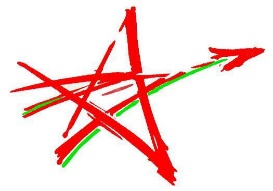 Agadir Idaoutananeمطبوع الحجز بالاقامة – صيف 2020 الاسم ...............................			رقم البطاقة الوطنية .........................................المدينة ...............................			رقم الهاتف (واتساب) .........................................عدد المرافقين ...............................			المرحلة :من 1 الى 10 يوليوز 					من 1 الى 10 غشت من 11 الى 20 يوليوز 					من 11 الى 20 غشت من 21 الى 30 يوليوز 					من 21 الى 30 غشتنوع الغرفةغرفة من 3 اسرة بدون حمامغرفة من 4 اسرة بدون حمامغرفة من 4 اسرة بحمامشقة : غرفة + صالون+ حمام ملاحظات:يرسل هذا الطلب على الواتساب: 0624066267 او الاتصال على :0528842823 يسمح بحجز أقل من 10 أيام خلال المراحل التالية:من 1 الى 10 يوليوزمن 21 الى 30 يوليوزمن 1 الى 10 غشت سيتم اشعار صاحب الطلب بالموافقة اﻟﻤﻤﻠﻜﺔ اﻟﻤﻐﺮﺑﯿﺔRoyaume du Marocﻣﺆﺳﺴﺔ اﻷﻋﻤﺎل اﻻﺟﺘﻤﺎﻋﯿﺔ ﻟﻠﺘﻌﻠﯿﻢFondation des Œuvres Socialesﻓﺮع أﻛﺎدﯾﺮ إداوﺗﻨﺎنDe l’Enseignement